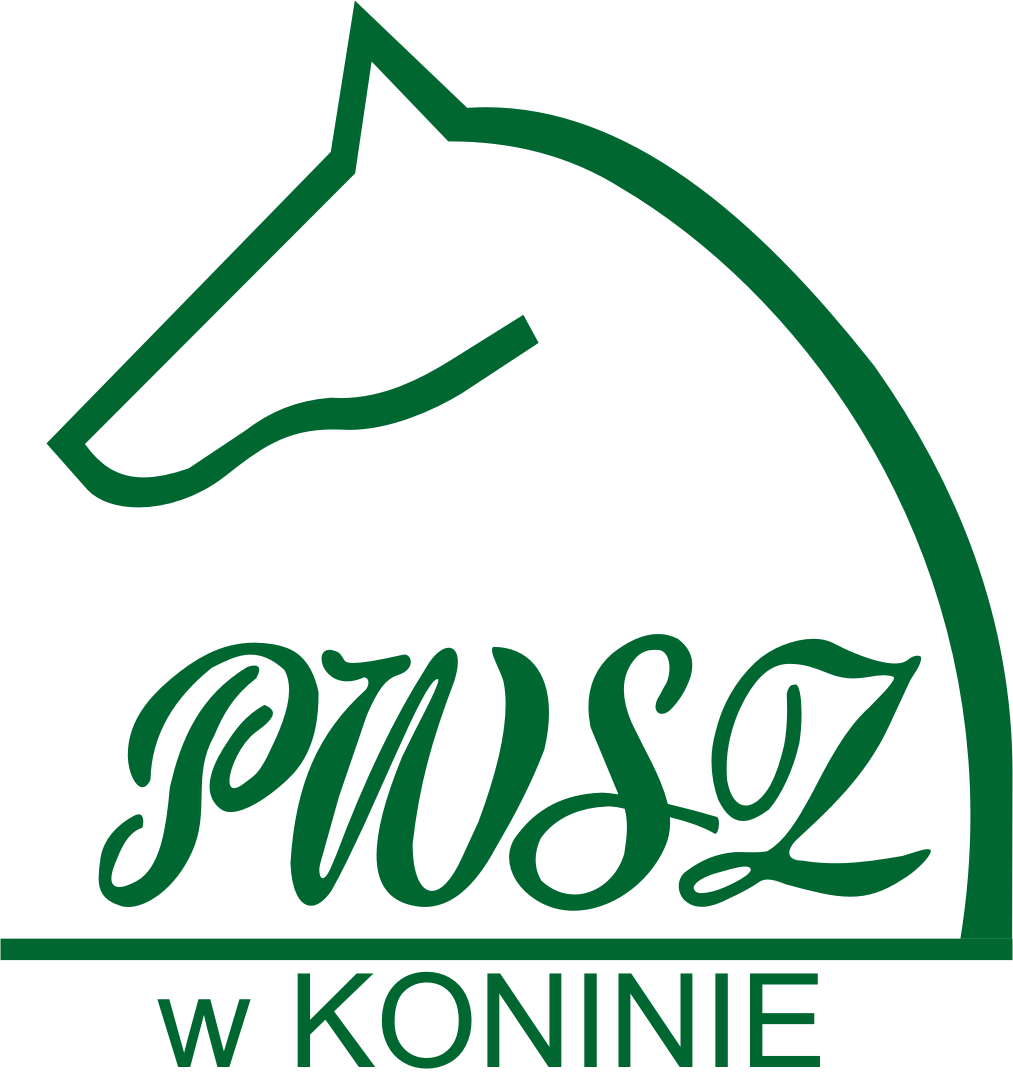 PAŃSTWOWA WYŻSZA SZKOŁA ZAWODOWAW KONINIEWYDZIAŁ ………………………. (czcionka 16 BOLD)nazwa wydziałuKIERUNEK: …….………………(czcionka 16 BOLD)nazwa kierunku studiówspecjalność: …………………… (czcionka 16 BOLD)nazwa specjalności, jeśli istnieje Jan Kowalski (czcionka 24) imię (imiona) i nazwisko studenta Nr albumu: 12345 (czcionka 16) numer albumu studenta Metodologia badań społecznych, pedagogicznych  
i ekonomicznych w Państwowej Wyższej Szkole Zawodowej w Koninie (czcionka 20 BOLD)temat pracy dyplomowej                    ..............................................    (czcionka 12)temat pracy dyplomowej w języku angielskim, natomiast dla filologii (angielskiej) – w języku polskimPraca dyplomowa licencjacka/inżynierska/magisterska*Promotor pracy: (czcionka 14)prof. dr hab. Zbigniew Nowak (czcionka 14)tytuły i stopnie naukowe oraz imię i nazwiskoKONIN ……….. (czcionka 18)             rok pisania pracy* wpisać właściwePAŃSTWOWA WYŻSZA SZKOŁA ZAWODOWAW KONINIEKonin, dnia…………………...OŚWIADCZENIEo samodzielności wykonanej pracyJa, niżej podpisany/a................................................................................................Student/ka Państwowej Wyższej Szkoły Zawodowej w KoninieO ś w i a d c z a m, że przedkładaną pracę dyplomową (licencjacką/inżynierską/magisterską*)pt.:…………………….……………………………………………………..……………………………………………………………………………………………napisałem/am samodzielnie.Oznacza to, że przy pisaniu pracy, poza niezbędnymi konsultacjami, nie korzystałem/am 
z pomocy innych osób, a w szczególności nie zlecałem/am opracowania rozprawy lub jej istotnych części innym osobom, ani nie odpisywałem/am tej rozprawy lub jej istotnych części od innych osób.Równocześnie przyjmuję do wiadomości, że gdyby powyższe oświadczenie okazało się nieprawdziwe, decyzja o wydaniu mi dyplomu zostanie cofnięta.czytelny podpis studenta* niepotrzebne skreślić  *niepotrzebne skreślić   Kartę wypełnia autor (oprócz rubryki „DATA PRZYJĘCIA PRACY” i „KATEGORIA PRACY”).Za zgodność danych	data: ........................................	podpis autora: .................................................OŚWIADCZENIE STUDENTAdotyczące udzielenia licencji .……………………………………………….....................…………….....................................imię (imiona) i nazwisko autora pracy dyplomowej- numer albumu: ………………………………………………………………………..………,- student/ka Wydziału Kultur Fizycznej i Ochrony Zdrowia- kierunku studiów ……………………………………………………………………………..,udzielam Państwowej Wyższej Szkole Zawodowej w Koninie nieodpłatnie i na czas nieokreślony prawa do korzystania z treści obronionej pracy dyplomowej na polach eksploatacji obejmujących:wprowadzenie tekstu pracy dyplomowej do bazy porównawczej systemu antyplagiatowego i przetwarzanie w systemie antyplagiatowym. Przez przetwarzanie rozumiem wyłącznie porównywanie przez system antyplagiatowy treści pracy dyplomowej z innymi dokumentami oraz generowanie przez system antyplagiatowy raportu podobieństwa umożliwiającego ocenę, czy praca dyplomowa zawiera fragmenty identyczne z fragmentami innych dokumentów znajdujących się w bazie oraz 
w Internecie,udostępnienie pracy dyplomowej dodanej do bazy porównawczej systemu antyplagiatowego innym uczelniom wyższym w celu wykorzystania tekstu pracy dyplomowej do wykonania analizy porównawczej dokonywanej systemem antyplagiatowym,wprowadzenie pracy dyplomowej do uczelnianej elektronicznej bazy danych oraz 
do Ogólnopolskiego Repozytorium Prac Dyplomowych.Konin, dnia…………………………		 	……………………………………………							            (czytelny podpis studenta/ki)O Ś W I A D C Z E N I E     S T U D E N T A.……………………………………………….....................…………….............................................................................................................imię (imiona) i nazwisko autora pracy dyplomowej- numer albumu: ……………………………………………………………………………………………………………………………,- student/ka Wydziału Kultury Fizycznej i Ochrony Zdrowia- kierunku studiów …………………………………………………………………………………………………………………………,jako osoba ubiegająca się o tytuł zawodowy licencjata/inżyniera/magistra oświadczam, że:- w pracy dyplomowej pt.: ………………………………………………………………………………………………………………...……………………………………………………………………………………………………………………………………………………,pisanej pod kierunkiem promotora ……………………………………..........................……................................................................,wprowadzonej do modułu eDyplomowania i złożonej w formie papierowej oraz na nośniku elektronicznym
 w dniu ................................................................................ r.,nie przypisałem/am sobie autorstwa innego fragmentu lub innych elementów cudzego utworu lub ustalenia naukowego.- treści zawarte w egzemplarzu pracy dyplomowej w formie papierowej oraz zapisanej na nośniku elektronicznym przedstawione w procedurze dyplomowania, są zgodne z treścią pracy wprowadzonej przeze mnie do modułu eDyplomowania.Ponadto oświadczam, że znana jest mi treść:- art. 193 ustawy z dnia 27 lipca 2005 r. – Prawo o szkolnictwie wyższym (Dz. U. z 2017 r., poz. 2183, 
z późn. zm.), który stanowi, że organ właściwy, w drodze decyzji, stwierdza nieważność postępowania 
w sprawie nadania tytułu zawodowego, jeżeli w pracy stanowiącej podstawę nadania tytułu zawodowego osoba ubiegająca się o ten tytuł przypisała sobie autorstwo istotnego fragmentu lub innych elementów cudzego utworu lub ustalenia naukowego;- Decyzji Nr 1/2018 Dziekana Wydziału Kultury Fizycznej i Ochrony Zdrowia Państwowej Wyższej Szkoły Zawodowej w Koninie z dnia 26 lutego 2018 r. w sprawie trybu oraz zasad procedury antyplagiatowej stosowanej  na Wydziale Kultury Fizycznej i Ochrony Zdrowia.Konin, dnia…………………………………………………….		…………………………………….………………							        (czytelny podpis studenta/ki)Karta ewidencyjna pracy dyplomowej (LICENCJACKIEJ/inżynierskiej/MAGISTERSKIEJ*) Karta ewidencyjna pracy dyplomowej (LICENCJACKIEJ/inżynierskiej/MAGISTERSKIEJ*) Karta ewidencyjna pracy dyplomowej (LICENCJACKIEJ/inżynierskiej/MAGISTERSKIEJ*) Państwowa Wyższa Szkoła Zawodowa w KoniniePaństwowa Wyższa Szkoła Zawodowa w KoniniePaństwowa Wyższa Szkoła Zawodowa w KoninieWydział: katedra: Wydział: katedra: Data przyjęcia pracy:Kierunek: Specjalność:forma studiów: Data przyjęcia pracy:Autor pracyImię (imiona):Nazwisko:Nr albumu:Tytuł pracy:Tytuł pracy:Kategoria pracy:promotor:Imię i nazwisko:     Tytuł/stopień naukowy:   Stanowisko:Imię i nazwisko:     Tytuł/stopień naukowy:   Stanowisko:Recenzent:Imię i nazwisko:Tytuł/stopień/ naukowy:Imię i nazwisko:Tytuł/stopień/ naukowy:Zawartość pracyZawartość pracyZawartość pracyLiczba stron:Liczba tabel:Liczba wykresów, rysunków              i ilustracji:Liczba pozycji bibliotecznych:Słowa kluczowe w języku polskim i angielskim oraz 
w języku niemieckim – 
dla prac przygotowywanych na kierunku filologia germańska.  Streszczenie pracy (w języku przygotowanej pracy)Streszczenie pracy w języku angielskim – dla prac przygotowywanych w języku polskim i niemieckim;w języku polskim – dla prac przygotowywanych w języku angielskim i niemieckim